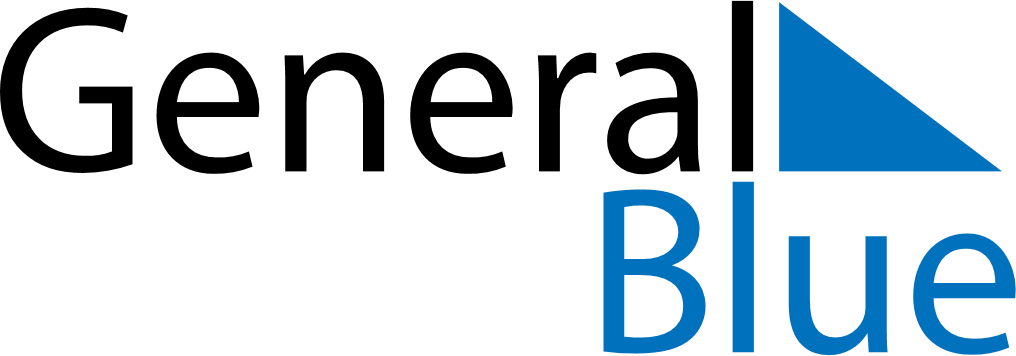 June 2024June 2024June 2024June 2024June 2024June 2024June 2024Sirsa, Haryana, IndiaSirsa, Haryana, IndiaSirsa, Haryana, IndiaSirsa, Haryana, IndiaSirsa, Haryana, IndiaSirsa, Haryana, IndiaSirsa, Haryana, IndiaSundayMondayMondayTuesdayWednesdayThursdayFridaySaturday1Sunrise: 5:30 AMSunset: 7:25 PMDaylight: 13 hours and 54 minutes.23345678Sunrise: 5:30 AMSunset: 7:25 PMDaylight: 13 hours and 55 minutes.Sunrise: 5:29 AMSunset: 7:26 PMDaylight: 13 hours and 56 minutes.Sunrise: 5:29 AMSunset: 7:26 PMDaylight: 13 hours and 56 minutes.Sunrise: 5:29 AMSunset: 7:26 PMDaylight: 13 hours and 56 minutes.Sunrise: 5:29 AMSunset: 7:27 PMDaylight: 13 hours and 57 minutes.Sunrise: 5:29 AMSunset: 7:27 PMDaylight: 13 hours and 58 minutes.Sunrise: 5:29 AMSunset: 7:28 PMDaylight: 13 hours and 58 minutes.Sunrise: 5:29 AMSunset: 7:28 PMDaylight: 13 hours and 59 minutes.910101112131415Sunrise: 5:29 AMSunset: 7:28 PMDaylight: 13 hours and 59 minutes.Sunrise: 5:29 AMSunset: 7:29 PMDaylight: 14 hours and 0 minutes.Sunrise: 5:29 AMSunset: 7:29 PMDaylight: 14 hours and 0 minutes.Sunrise: 5:29 AMSunset: 7:29 PMDaylight: 14 hours and 0 minutes.Sunrise: 5:29 AMSunset: 7:30 PMDaylight: 14 hours and 0 minutes.Sunrise: 5:29 AMSunset: 7:30 PMDaylight: 14 hours and 1 minute.Sunrise: 5:29 AMSunset: 7:30 PMDaylight: 14 hours and 1 minute.Sunrise: 5:29 AMSunset: 7:31 PMDaylight: 14 hours and 1 minute.1617171819202122Sunrise: 5:29 AMSunset: 7:31 PMDaylight: 14 hours and 1 minute.Sunrise: 5:29 AMSunset: 7:31 PMDaylight: 14 hours and 2 minutes.Sunrise: 5:29 AMSunset: 7:31 PMDaylight: 14 hours and 2 minutes.Sunrise: 5:29 AMSunset: 7:32 PMDaylight: 14 hours and 2 minutes.Sunrise: 5:30 AMSunset: 7:32 PMDaylight: 14 hours and 2 minutes.Sunrise: 5:30 AMSunset: 7:32 PMDaylight: 14 hours and 2 minutes.Sunrise: 5:30 AMSunset: 7:32 PMDaylight: 14 hours and 2 minutes.Sunrise: 5:30 AMSunset: 7:33 PMDaylight: 14 hours and 2 minutes.2324242526272829Sunrise: 5:30 AMSunset: 7:33 PMDaylight: 14 hours and 2 minutes.Sunrise: 5:31 AMSunset: 7:33 PMDaylight: 14 hours and 2 minutes.Sunrise: 5:31 AMSunset: 7:33 PMDaylight: 14 hours and 2 minutes.Sunrise: 5:31 AMSunset: 7:33 PMDaylight: 14 hours and 2 minutes.Sunrise: 5:31 AMSunset: 7:33 PMDaylight: 14 hours and 1 minute.Sunrise: 5:32 AMSunset: 7:33 PMDaylight: 14 hours and 1 minute.Sunrise: 5:32 AMSunset: 7:33 PMDaylight: 14 hours and 1 minute.Sunrise: 5:32 AMSunset: 7:33 PMDaylight: 14 hours and 1 minute.30Sunrise: 5:33 AMSunset: 7:33 PMDaylight: 14 hours and 0 minutes.